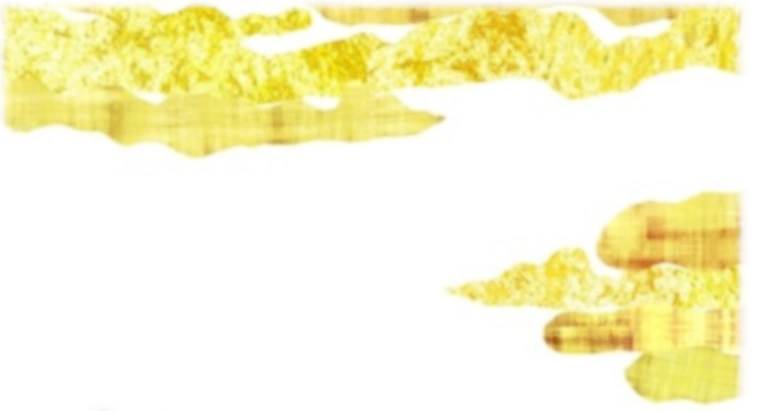 開催時間：10時～13時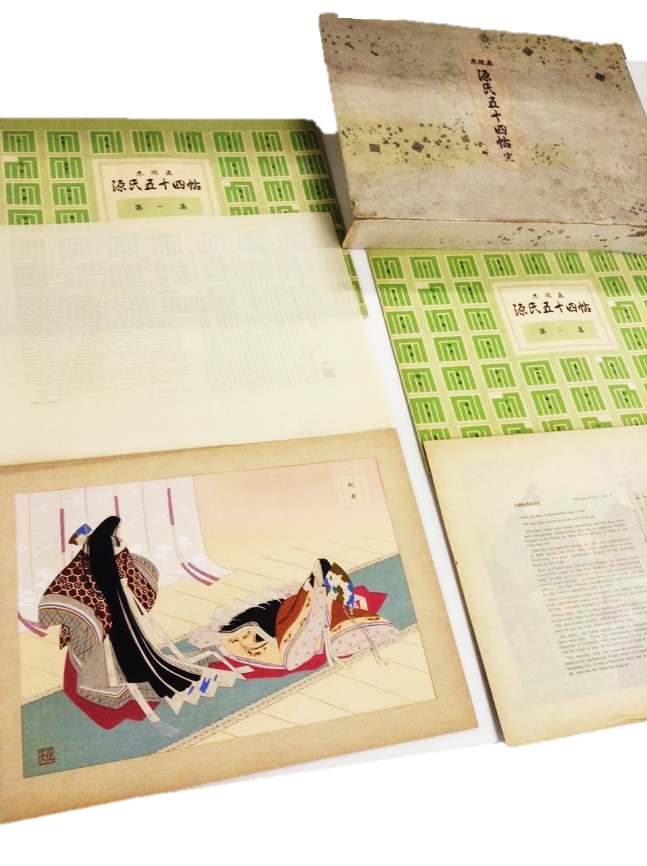 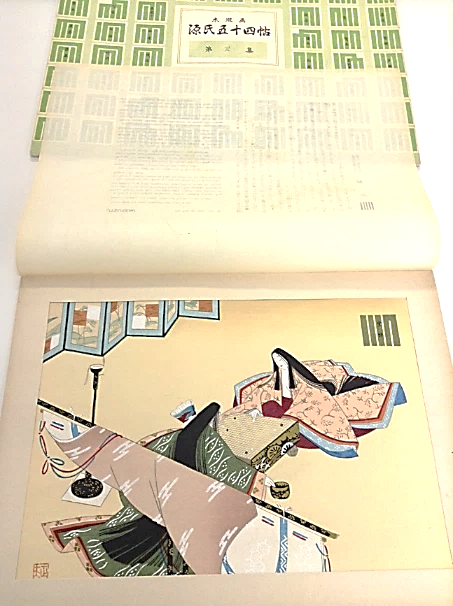 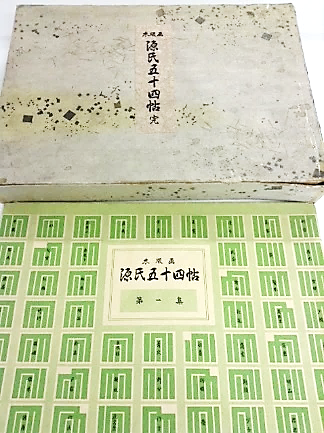 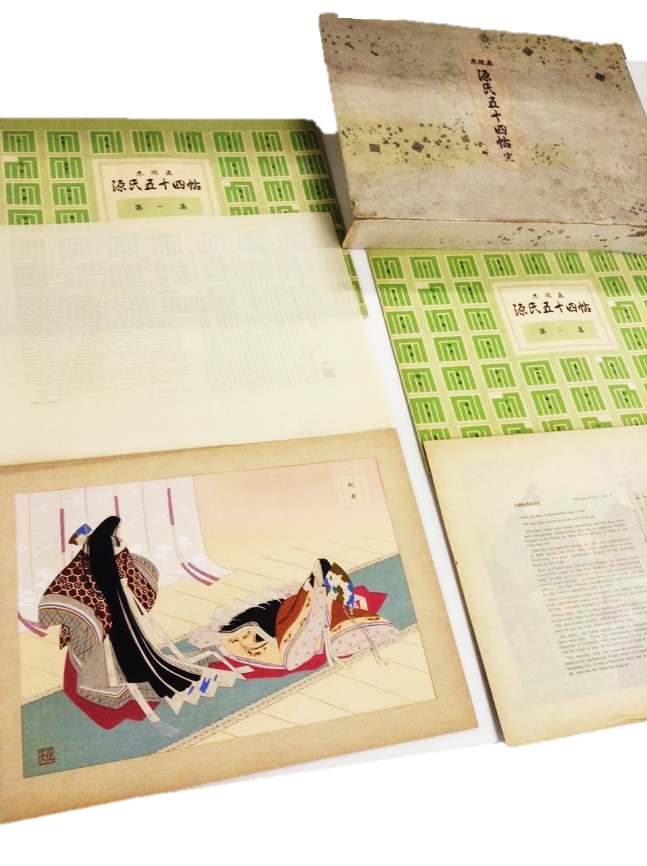 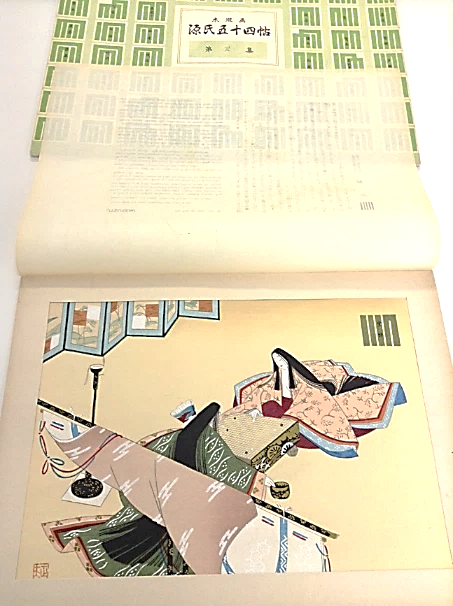 場所：大阪夕陽丘短期大学図書館入館料：無料源氏物語の中に登場する「椿餅（つばきもち）」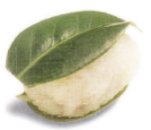 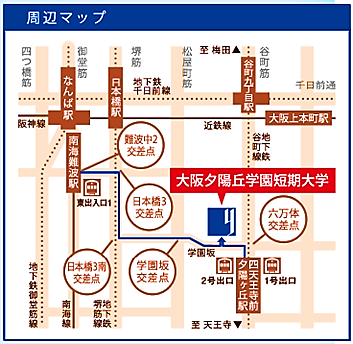 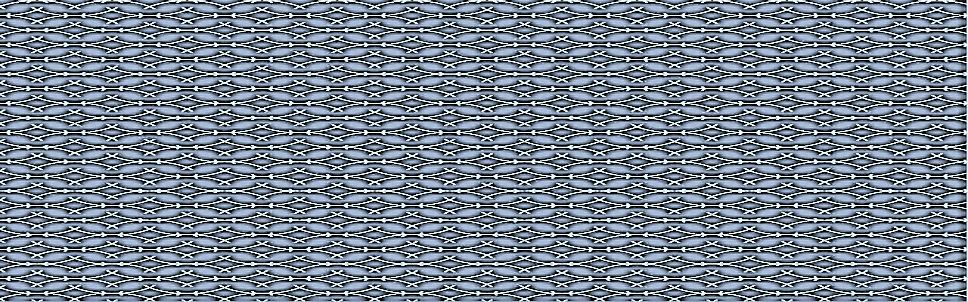 